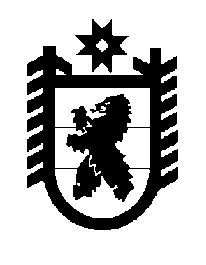 Российская Федерация Республика Карелия    ПРАВИТЕЛЬСТВО РЕСПУБЛИКИ КАРЕЛИЯРАСПОРЯЖЕНИЕот 14 марта 2018 года № 204р-Пг. Петрозаводск В целях повышения качества обслуживания населения воздушным транспортом в Республике Карелия образовать рабочую группу в следующем составе:
           Глава Республики Карелия                                                              А.О. ПарфенчиковЧепик А.Е.–Первый заместитель Главы Республики Карелия – Премьер-министр Правительства Республики Карелия, руководитель рабочей группы Чебунина О.И.–заместитель Премьер-министра Правительства Республики Карелия по развитию инфраструктуры, заместитель руководителя рабочей группыНаумов А.Е.–начальник отдела Министерства по дорожному хозяйству, транспорту и связи Республики Карелия, секретарь рабочей группы Кайдалов А.А.–Министр по дорожному хозяйству, транспорту и связи Республики КарелияЛевина Е.А.–начальник службы организации пассажирских перевозок бюджетного учреждения Республики Карелия «Аэропорт «Петрозаводск»Николаев А.В.–генеральный директор бюджетного учреждения Республики Карелия «Аэропорт «Петрозаводск»Никитина Ю.А.–исполняющий обязанности Начальника Управления по туризму Республики Карелия Родионова Ю.В.–директор филиала публичного акционерного общества «Авиакомпания «Сибирь» в г. ПетрозаводскеТимофеев В.В.–заместитель Главы Республики Карелия – Постоянный представитель Республики Карелия при Президенте Российской Федерации. 